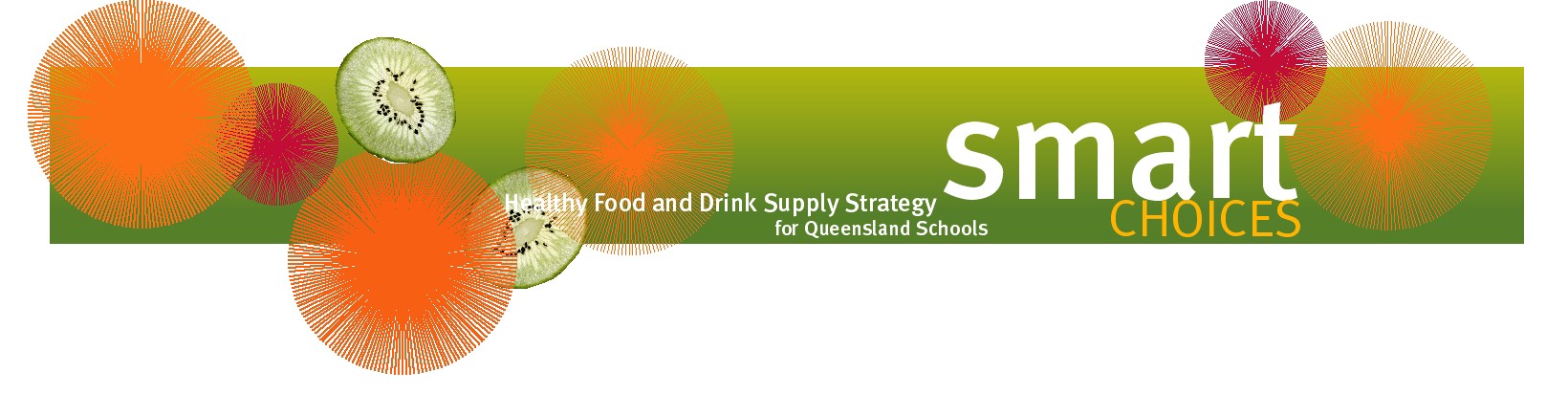 Quick and easy healthy snack ideasCold snacksfresh fruit (diced)frozen fruit pieces vegetable pieces (carrot, celery, zucchini) in slices/sticksvegetable sticks with hummus dipfruit or vegetable kebabsdried fruit and nut packs (raisins, currants, sunflower seeds, pumpkin seeds, suitable nuts)reduced fat cheese sticks/cubes/slicessmall reduced fat plain or fruit yoghurt/frozen yoghurt slice of raisin/fruit bread or toastrice cakes/corn cakes/crispbread with hummus or vegemitefingers/triangles of bread spread with grated vegetables mixed with plain yoghurtreduced fat custard rice cakes topped with reduced fat cheese Hot snacks mini fruit/vegetable muffins½ jaffle corn cobboiled eggair popped popcorn (with no added salt/butter)scones (plain/fruit/cheese/pumpkin)toasted English-style muffins with tomato and cheese½ boiled potato topped with grated reduced fat cheesepikeletsDrinksplain waterreduced fat plain milkFurther information on Smart Choices can be found on the Department of Education’s website https://education.qld.gov.au/students/student-health-safety-wellbeing/student-health/smart-choices/.